OBEC   TURECKÁ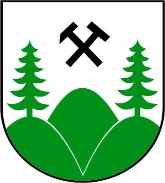 Turecká 341, 976 02  Staré HoryMiestny poplatok za rozvoj na základe VZN 2/2016Čerpanie v roku 2020 - vyrubený poplatok vo výške : 786,70 euro - získané finančné prostriedky boli použité na úhradu:DF 045/2020 – údržba miestnych komunikácií v obci Turecká –  celková faktúra 405 euro – použité prostriedky  v hodnote 216 euroDF059/2020 – údržba verejného osvetlenia v obci Turecká – celková faktúra 305,47 euro použité prostriedky v hodnote 305,47 euroDF 073/2020 – údržba verejného osvetlenia v obci Turecká – celková faktúra 265,23 – použité prostriedky  v hodnote 265,23 euroSpolu použité prostriedky: 786,70 euro